Інформація про дисципліну вільного вибору студентаНазва дисципліниБезпека мобільних та Web-додатківБезпека мобільних та Web-додатківСеместр77КафедраКомп’ютерної інженерії та кібербезпекиКомп’ютерної інженерії та кібербезпекиФакультетФакультет інформаційно-комп’ютерних технологійФакультет інформаційно-комп’ютерних технологійКороткий опис дисципліниДисципліна включає лекції, лабораторні роботи та самостійну роботу (розробку індивідуального проекту). Навчальний курс базується на аналізі сучасних загроз безпеки веб-ресурсів та методів протидії їм; передбачає адміністрування параметрів захисту веб-серверів та веб-додатків. Дисципліна включає лекції, лабораторні роботи та самостійну роботу (розробку індивідуального проекту). Навчальний курс базується на аналізі сучасних загроз безпеки веб-ресурсів та методів протидії їм; передбачає адміністрування параметрів захисту веб-серверів та веб-додатків. Мета й ціль дисципліниМетою викладання навчальної дисципліни «Безпека мобільних та Web-додатків» є формування у студентів знань, умінь i компететностей, необхідних для вирішення задач адміністрування програмного забезпечення веб-систем, застосування організаційних та технічних процедур для захисту веб-ресурсів.Метою викладання навчальної дисципліни «Безпека мобільних та Web-додатків» є формування у студентів знань, умінь i компететностей, необхідних для вирішення задач адміністрування програмного забезпечення веб-систем, застосування організаційних та технічних процедур для захисту веб-ресурсів.Результати навчання (навички, що отримає студент після курсу)Здатність розробляти моделі загроз веб-ресурсів. Здатність вирішувати завдання захисту інформації, що обробляється в веб-системах.Здатність вирішувати задачі забезпечення та супроводу системи управління доступом згідно встановленої політики безпеки в веб-системах.Здатність вирішувати задачі управління процедурами ідентифікації, автентифікації, авторизації користувачів в веб-системах;Здатність реалізовувати заходи з протидії отриманню несанкціонованого доступу до веб-ресурсів;Здатність розробляти моделі загроз веб-ресурсів. Здатність вирішувати завдання захисту інформації, що обробляється в веб-системах.Здатність вирішувати задачі забезпечення та супроводу системи управління доступом згідно встановленої політики безпеки в веб-системах.Здатність вирішувати задачі управління процедурами ідентифікації, автентифікації, авторизації користувачів в веб-системах;Здатність реалізовувати заходи з протидії отриманню несанкціонованого доступу до веб-ресурсів;Перелік темТема 1. Веб-системи: вразливості та моделі загроз.Тема 2. Модель безпеки веб-додатків.Тема 3. Автентифікація користувача.Тема 4. Обмеження прав програм на сервері, права доступу в веб-системах.Тема 5. Основи безпеки скриптів. Веб-форми.Тема 6. DoS атаки.Тема 7. Методи протидії розкриттю інформації.Тема 8. Економіка веб-безпеки.Тема 1. Веб-системи: вразливості та моделі загроз.Тема 2. Модель безпеки веб-додатків.Тема 3. Автентифікація користувача.Тема 4. Обмеження прав програм на сервері, права доступу в веб-системах.Тема 5. Основи безпеки скриптів. Веб-форми.Тема 6. DoS атаки.Тема 7. Методи протидії розкриттю інформації.Тема 8. Економіка веб-безпеки.Система оцінювання (як розподіляється 100 балів за курс)Лабораторні роботи – 5 балів кожна 6 л.р.,Самостійна робота (індивідуальний проект) – 30 балів.Модульні контроль – 40 балів.Лабораторні роботи – 5 балів кожна 6 л.р.,Самостійна робота (індивідуальний проект) – 30 балів.Модульні контроль – 40 балів.Форма контролюЗалік.Залік.Лектор 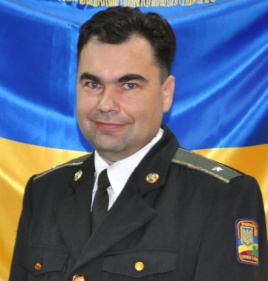 Пірог О.В., к.т.н., доцент кафедри комп’ютерної інженерії та кібербезпеки